JULY1 	We pray for the bishop, clergy and laity of The Diocese of Udi – The Church of Nigeria (Anglican Communion) (Enugu Province)PAGHAM:  Lucy Sullivan, PinC;  Roland Ell, Rdr;  Rosemary Towse, Rdr.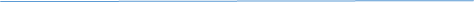 2 	TRINITY 4 PRAY for Igreja Episcopal Anglicana do Brasil – ProvincePray for Safeguarding Team:  Colin Perkins, Vicki Martin, Julie Gross, Emma Delacour, Vicki Peck and Kim Nash.3 	 St ThomasWe pray for the bishop, clergy and laity of The Diocese of Northern Uganda – The Church of the Province of UgandaRUSTINGTON: Natalie Loveless, I;  Laura Darrall, Asst.C; 4 	We pray for the bishop, clergy and laity of The Diocese of Ughelli – The Church of Nigeria (Anglican Communion) (Bendel Province)SLINDON, EARTHAM and MADEHURST: Peter Dyson, R.  SLINDON CEP SCHOOL:  Laura Webb HT.  5 	We pray for the bishop, clergy and laity of The Diocese of Ukwa – The Church of Nigeria (Anglican Communion) (Aba Province)SOUTH BERSTED:  Tim Crook, I; Adrian Grainge, Rdr.   SOUTH BERSTED CEP SCHOOL:  Noel Goodwin, HT;  Ron Robson, Chr6	Thomas More and John FisherWe pray for the bishop, clergy and laity of The Diocese of Umuahia – The Church of Nigeria (Anglican Communion) (Aba Province)WALBERTON with BINSTED:  Tim Ward, I;  Julie Allday;  Kevin Durban-Jackson and Esther Langrish, Rdrs.WALBERTON + BINSTED CEP SCHOOL:  Laura Brockhurst, HT;  Jill Hoskins, Chr7 	We pray for the bishop, clergy and laity of The Diocese of Umzimvubu – The Anglican Church of Southern AfricaTHE RURAL DEANERY OF CHICHESTER:  Martha Weatherill, RD.  Margaret Lumley, DLC.  IMMANUEL (BMO):  Paul Collins, Minister-in-Charge;  James Nickols, Assoc. Minister, John Manning & Martin Willard, Rdrs8	We pray for the bishop, clergy and laity of Te Pihopatanga o Upoko o Te Ika – The Anglican Church in Aotearoa, New Zealand and Polynesia (Maori Tikanga)BOXGROVE:    Ian Forrester, I.   BOXGROVE CEP SCHOOL:  Jacqui Dommett, HT;  Ian Forrester, Chr9 	TRINITY 5	PRAY for The Anglican Church of BurundiPRAY for all Workplace Chaplains:  Industrial;  Fire;  Police; Ambulance;  Coastguard; Airport; Prisons; Schools; Colleges and Universities10	We pray for the bishop, clergy and laity of The Diocese of Uruguay – The Anglican Church of South AmericaCHICHESTER St Pancras and St John:  Mark Payne, I;  Alan Jones, &   Timothy Morgan, Rdrs.11	We pray for the bishop, clergy and laity of The Diocese of Utah – The Episcopal Church (VIII (8) Province)CHICHESTER St Paul with WESTHAMPNETT:  Vacant I. Rachel Hawes, Assoc.RectorTHE MARCH CEP SCHOOL:  Nicky Metcalf, HT. 12	We pray for the bishop, clergy and laity of The Diocese of Uyo – The Church of Nigeria (Anglican Communion) (Niger Delta Province)CHICHESTER, St Wilfrid:   Vacant, PinC;  Jennifer Foakes, RdrBISHOP LUFFA CE SCHOOL:  Austen Hindman HT,  Nigel Hoggarth13We pray for the bishop, clergy and laity of The Diocese of Valparaíso – Iglesia Anglicana de ChileDONNINGTON:  Vacant, PinC;  Mary Hagell, Rdr14	John KebleWe pray for the bishop, clergy and laity of The Diocese of Vanuatu and New Caledonia – The Anglican Church of MelanesiaEARNLEY with EAST WITTERING and ALMODINGTON:  Steve Davies, I;  Myra Nichols, Rdr15	Swithun, c862 & Bonaventure, 1274We pray for the bishop, clergy and laity of The Diocese of Vellore – The (united) Church of South IndiaLAVANT:  Martha Weatherill, PinC.   LAVANT CEP SCHOOL,  Adrian King, HT;  Chris Hawker, Chr16	TRINITY 6PRAY for The Anglican Church of CanadaPRAY for Diocesan Synod and its sub-Committees17 	We pray for the bishop, clergy and laity The Diocese of Venezuela – The Episcopal Church (IX (9) Province)NORTH MUNDHAM with MERSTON and HUNSTON:  May Barker PinC;  Stephen Everard, Assoc.V;  Kat Walker, Rdr18		We pray for the bishop, clergy and laity of The Diocese of Vermont – The Episcopal Church (I (1) Province)SELSEY:  Andy Wilkes, I.  19	We pray for the bishop, clergy and laity The Diocese of Victoria Nyanza – The Anglican Church of TanzaniaSIDLESHAM :  Chris Brading, PinC20	Margaret of Antioch, martyr.  Bartolomé, Apostle to the Indies, 1566We pray for the bishop, clergy and laity of The Diocese of Virgin Islands – The Episcopal Church (II (2) Province)TANGMERE and OVING:  Trevor Marshall, PinC.21	We pray for the bishop, clergy and laity of The Diocese of Virginia – The Episcopal Church (III (3) Province)WEST WITTERING and BIRDHAM with ITCHENOR:  Jonathan Swindells, I;  Anthony Goddard, Asst.C;  Susan Monks, Rdr,WEST WITTERING PAROCHIAL CE SCHOOL:  Nick Matthews, HT; Richard Holben, Chr:   BIRDHAM CEP SCHOOL:  Mark McCadden, HT.  Chris Watson, Chr22 	Mary Magdalene  We pray for the bishop, clergy and laity of The Diocese of Southern Virginia – The Episcopal Church (III (3) Province)WHYKE St George with Rumboldswyke and Portfield, All SaintsAngus Reid, I;  Paul Nash, Ass.CRUMBOLDSWHYKE CE INFANTS’ SCHOOL:  Lisa Harris, HT:  Suni Lowe, Chr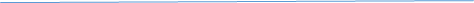 23 	TRINITY 7PRAY for The Church of the Province of Central AfricaPray for the Chancellor of the Diocese, The Worshipful Prof. Mark Hill;  Robin Hopkins, Deputy Chancellor;  Darren Oliver, Diocesan Registrar and Anne-Marie Organ, Registry Clerk.24	 We pray for the bishop, clergy and laity The Diocese of Southwestern Virginia – The Episcopal Church (III (3) Province)THE RURAL DEANERY OF WESTBOURNE:  David Nason, RD.  Jane Wilkinson, DLC 25	 James the ApostleWe pray for the bishop, clergy and laity of The Diocese of West Virginia – The Episcopal Church (III (3) Province)APULDRAM:  Jessica Reid, PinC.NEW FISHBOURNE:  Jessica Reid, PinC;   John Sheppard, Rdr.   Jenny Blamire, RdrFISHBOURNE CEP SCHOOL:  Naomi Day, HT;  Julie Barwell, Chr26	Anne and JoachimWe pray for the bishop, clergy and laity of The Diocese of Waiapu – The Anglican Church in Aotearoa, New Zealand and Polynesia (Pakeha Tikanga)BOSHAM:  Martin Lane, I;  Maria Sadler, Asst.C27	Brooke Foss Westcott, Bishop of Durham, TeacherWe pray for the bishop, clergy and laity of The Diocese of Waikato and Taranaki – The Anglican Church in Aotearoa, New Zealand and Polynesia (Pakeha Tikanga)CHIDHAM:  Andy Birks, PinC;  Colin Ottewell, Rdr.CHIDHAM PAROCHIAL PRIMARY SCHOOL:  Kim Thornton, HT;  Becky Wild, Chr FUNTINGTON with WEST STOKE and SENNICOTTS: Andy Birks PinC28We pray for the bishop, clergy and laity	 of The Diocese of Wandi – The Province of the Episcopal Church of South Sudan (Amadi Province)EAST DEAN, SINGLETON and WEST DEAN:  Sarah Manouch, PinC.SINGLETON CEP SCHOOL:  Theresa Smythe HT;  Janet Holt, Chr WEST DEAN CEP SCHOOL:  Christopher Williams HT;  Wendy Goacher, Chr29	Mary, Martha and LazarusWe pray for the bishop, clergy and laity of The Diocese of Wang Lei – The Province of the Episcopal Church of South Sudan (Jonglei Province)SOUTHBOURNE with WEST THORNEY:  Tom Robson, I;  Michael Wilson, Rdr.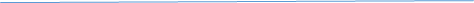 30	TRINITY 8PRAY for Iglesia Anglicana de la Region Central de AmericaPRAY for the work of the Cathedral:  Simon Holland, Interim Dean;  Dan Inman, the Precentor;  Vanessa Baron, Canon Treasurer;  Jack Dunn, Residentiary Canon;  the Vergers and staff of the Cathedral31	Ignatius of LoyolaWe pray for the bishop, clergy and laity of The Diocese of Wangaratta – The Anglican Church of Australia (Victoria Province)THE OCTAGON PARISHES (Compton, Up Marden, East Marden, North Marden, Racton, Stoughton, Forestside & Stansted):  Vacant, PinC; Edward Mynors, Rdr.  COMPTON + UP MARDEN CEP SCHOOL:  Vacant, HT;  Sarah Hutchinson, ChrAUGUST1 	We pray for the bishop, clergy and laity of The Diocese of Wanyjok – The Province of the Episcopal Church of South Sudan (Northern Bahr el Ghazal Province)WESTBOURNE:  Andrew Doye, I;  Martin Brown, Rdr2	We pray for the bishop, clergy and laity of The Diocese of Warri – The Church of Nigeria (Anglican Communion) (Bendel Province)THE RURAL DEANERY OF WORTHING:  Helena Buqué, RD;  Martin Lloyd, DLC.3	We pray for the bishop, clergy and laity of The Diocese of Washington – The Episcopal Church (III (3) Province)BROADWATER:  Gaz Daly, TR;  Gary Neal, TV;  Garry Butler, Joslyn Arnold, Angela Brooke & Rod Ostler, Rdrs.BROADWATER CEP  SCHOOL:  Aaron Morrissey HT;  Liz Crockett, Chr ST ANDREW’S CE HIGH SCHOOL;  Mia Lowney; HT; Peter Woodman, Chr4	John-Baptiste Vianney, curé d’ArsWe pray for the bishop, clergy and laity of The Diocese of Wau – The Province of the Episcopal Church of South Sudan (Northern Bahr el Ghazal Province)DURRINGTON:  Robert Norbury, I:  5	Oswald, 642We pray for the bishop, clergy and laity of The Diocese of Wellington – The Anglican Church in Aotearoa, New Zealand and Polynesia (Pakeha Tikanga)FERRING:  Shirley Tupper, I.  FERRING CEP SCHOOL:  Naomi Welsh, HT;  Jenny Trace, Chr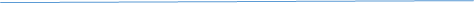 6	Transfiguration of the Lord 	TRINITY 9PRAY for Province de L’Eglise Anglicane Du CongoPRAY for the Honorary Assistant Bishops and Archdeacons Emeritus7	John Mason Neale We pray for the bishop, clergy and laity of The Diocese of Wernyol – The Province of the Episcopal Church of South Sudan (Jonglei Province)FINDON VALLEY:  Andrew Cunnington, PinC ;  Jennie Bonner and Geraldine Sansom, Rdrs8	Dominic 1221We pray for the bishop, clergy and laity of The Diocese of Wiawso – The Church of the Province of West Africa (Ghana Province)FINDON, CLAPHAM & PATCHING:  Helena Buqué, Inc. Colin Cox, Assoc.V.ST JOHN THE BAPTIST CEP SCHOOL:  Jane Sharrock, HT;  John Roche, Chr.  CLAPHAM + PATCHING CEP SCHOOL:  Justine Chubb, HT.  9	Mary Sumner, 1921We pray for the bishop, clergy and laity of The Diocese of Willochra – The Anglican Church of Australia (South Australia Province)GORING-BY-SEA:  Keith Littlejohn,  I;  Keith Lelliott, RdrGORING-BY-SEA CE PRIMARY SCHOOL;  Clare Jee, HT;  David Rogers, Chr.   WEST PARK CE SCHOOL:  Caitriona Bull, HT;  Juliette Webb, Chr10	Laurence, 258We pray for the bishop, clergy and laity of The Diocese of Winchester – The Church of England (Canterbury ProvinceHEENE:   Peter Kane, PinC 11	Clare of Assisi 1253;  John Henry NewmanWe pray for the bishop, clergy and laity of The Diocese of Windward Islands – The Church in the Province of the West IndiesSOUTH LANCING and SOMPTING and  LANCING with COOMBES:  Felix Smith, I;  Ian Edgar, Assoc.V;  12	We pray for the bishop, clergy and laity of The Diocese of Wonduruba – The Province of the Episcopal Church of South Sudan (Province Cantral Equatoria Province)MAYBRIDGE and WEST TARRING   Vacant:  R  13	TRINITY 10  PRAY for  Iglesia Anglicana de ChilePRAY for the Bishop’s Council setting policy & strategy for the Diocese.14	 We pray for the bishop, clergy and laity of The Diocese of Worcester – The Church of England (Canterbury Province)WEST WORTHING:  Timothy Peskett, V;  Josh Delia, Asst.C;  Martin Puttick, RdrWORTHING, St Andrew:  Timothy Peskett, PinC15 	The Blessed Virgin MaryWe pray for the bishop, clergy and laity of The Diocese of Fort Worth – The Episcopal Church (VII (7) Province)WORTHING, Christ Church:  Vacant; PinC16	We pray for the bishop, clergy and laity of The Diocese of Wulu – The Province of the Episcopal Church of South Sudan (Eastern Bahr el Ghazal Province)WORTHING, St George:  John Brook, V;  Peter Cole, and David Docherty, RdrsDAVISON CE HIGH SCHOOL FOR GIRLS:  Chris Keating, HT;  Caroline Cooper, Chr.17	We pray for the bishop, clergy and laity of The Diocese of Wusasa – The Church of Nigeria (Anglican Communion) (Kaduna Province)WORTHING, St Matthew:  Paul Taylor, PinCHEENE CEP SCHOOL:  Simon Trahern HT;  Freda Wimble, Chr18 	We pray for the bishop, clergy and laity of The Diocese of Wyoming – The Episcopal Church (VI (6) Province)THE RURAL DEANERY OF MIDHURST;  Trish Bancroft, RD.  Nick Haigh, ARD.   Christina Heath, DLC19 	We pray for the bishop, clergy and laity of The Diocese of Yambio – The Province of the Episcopal Church of South Sudan (Western Equatoria Province)COCKING, BEPTON, WEST LAVINGTON and HEYSHOTT:  Jonathan Jong, R20	TRINITY 11PRAY for The Church of EnglandPRAY for General Synod representatives21 We pray for the bishop, clergy and laity of The Diocese of Yangon – The Church of the Province of MyanmarEASEBOURNE, LODSWORTH and SELHAM;  Derek Welsman, I;  Liz Yonge, Ass.CEASEBOURNE CEP SCHOOL: Caroline Hulbert, HT;  Tia Bedford, Chr; Vickie Hampshire, Chr22	We pray for the bishop, clergy and laity of The Diocese of Yei – The Province of the Episcopal Church of South Sudan (Central Equatoria ProvinceFERNHURST, LYNCHMERE and CAMELSDALE:  Nick Haigh, I;  Paul Bailey, Anita Haigh, and Christina Heath, Rdrs23	We pray for the bishop, clergy and laity of The Diocese of Yeri – The Province of the Episcopal Church of South Sudan (Amadi Province)HARTING with ELSTED and TREYFORD cum DIDLING:  Harriet Neale-Stevens, R;   HARTING CEP SCHOOL:  Nicklaus Tidey, HT;  24	Bartholomew, the ApostleWe pray for the bishop, clergy and laity of The Diocese of Yewa – The Church of Nigeria (Anglican Communion) (Lagos Province)LINCH with IPING MARSH, MILLAND and RAKE and STEDHAM with IPING:  Trish Bancroft, I;  Christopher Grocock, Rdr.RAKE CE PRIMARY SCHOOL:  Paul Brown, HT;  Nik Taylor, Chr25	 We pray for the bishop, clergy and laity of The Diocese of Yirol – The Province of the Episcopal Church of South Sudan (Eastern Bahr el Ghazal Province)MIDHURST:  Marcus Collie I; Jane Roberts, Asst.C;  Michael Abbott, RdrMIDHURST CEP SCHOOL;  Sally Clarke, HT;  Mark Purves, ChrWOOLBEDING: Marcus Collie, I26	 We pray for the bishop, clergy and laity of The Diocese of Yokohama – The Nippon Sei Ko KaiROGATE with TERWICK and TROTTON with CHITHURST:Edward Doyle, I;  Scilla Le Pla, Rdr. ROGATE CEP SCHOOL:  Stephanie Garwood, HT; 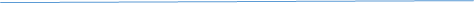 27	TRINITY 12PRAY for Hong Kong Sheng Kung HuiPRAY for all retired clergy & their spouses/partners and for clergy widows & widowers and for Simon Hobbs the Bishop’s Chaplain for Retired Ministry.28	AugustineWe pray for the bishop, clergy and laity of The Diocese of Yola – The Church of Nigeria (Anglican Communion) (Jos Province)THE RURAL DEANERY OF PETWORTH:  Mark Gilbert, RD;  Vacant, DLC29	Beheading of John the BaptistWe pray for the bishop, clergy and laity of The Diocese of York – The Church of England (York Province)BARLAVINGTON, BURTON with COATES and SUTTON with BIGNOR:  John Green, PinC. 30	John Bunyan, 1688We pray for the bishop, clergy and laity of The Diocese of Ysabel – The Anglican Church of MelanesiaBURY, COLDWALTHAM, HARDHAM and HOUGHTON:Vacant, I. BURY CE PRIMARY SCHOOL:  Thomas Moore, HT;  Peter Cowley, ChrCOLDWALTHAM ST JAMES CEP SCHOOL:  Lizzie Martin, ExHT; Steven Rigby, Chr.31	Aidan, Bishop of Lindisfarne, 651We pray for the bishop, clergy and laity of The Diocese of Yukon – The Anglican Church of Canada (BC and Yukon Province)DUNCTON: David Crook: PinC. DUNCTON CE JUNIOR SCHOOL:  Helen Martin, HTTILLINGTON:  David Crook:  PinC:  Annie Sneller, RdrUPWALTHAM:  David Crook,  PinC.SEPTEMBER1		Giles of Provence c710  We pray for the bishop, clergy and laity of The Diocese of Zaki-Biam – The Church of Nigeria (Anglican Communion) (Abuja Province)GRAFFHAM with WOOLAVINGTON:  Vivien Turner, PinC. GRAFFHAM CE INFANT SCHOOL: Helen Martin, HT.2We pray for the bishop, clergy and laity of The Diocese of Central Zambia – The Church of the Province of Central AfricaKIRDFORD:  Clive Jenkins, PinC;  Janice Taylor, Rdr3	TRINITY 13   PRAY for The Church of the Province of the Indian OceanPRAY for the Diocesan Board of Finance:  Lesley Lynn, Chairman 4	 We pray for the bishop, clergy and laity The Diocese of Eastern Zambia – The Church of the Province of Central AfricaLURGASHALL: Vacant, PinC;  NORTHCHAPEL w EBERNOE:  Vacant,  PinC;  5 	 We pray for the bishop, clergy and laity of The Diocese of Northern Zambia – The Church of the Province of Central AfricaPETWORTH:  Mark Gilbert, I. PETWORTH CEP SCHOOL:  John Galvin, HT;  Sara Bennie, Chr.EGDEAN:  Mark Gilbert, I. 6We pray for the bishop, clergy and laity of The Diocese of Zanzibar – The Anglican Church of TanzaniaSTOPHAM and FITTLEWORTH:  David Crook, PinC:  FITTLEWORTH C E VILLAGE SCHOOL:  Debbie Burnett, HT;  Warwick Dean Taylor, Chr7 We pray for the bishop, clergy and laity of The Diocese of Zaria – The Church of Nigeria (Anglican Communion) (Kaduna Province)WISBOROUGH GREEN:  Clive Jenkins, PinC. 8	Birth of the Blessed Virgin MaryWe pray for the bishop, clergy and laity of The Diocese of Central Zimbabwe – The Church of the Province of Central AfricaRURAL DEANERY OF STORRINGTON:  Paul Seaman, RD. Brian Hanson, DLC9We pray for the bishop, clergy and laity of The Diocese of Zonkwa – The Church of Nigeria (Anglican Communion) (Abuja Province)AMBERLEY with NORTH STOKE and PARHAM, WIGGONHOLT & GREATHAM:  Geraldine Burgess, PinC :  Elaine Corbett, RdrAMBERLEY CEP SCHOOL:  Lizzie Martin, ExHT;  10	TRINITY 14PRAY for The Church of IrelandPRAY  for the Diocese of Chichester Academies Trust;  Mark Talbot, CEO, Beruk Berhane, Deputy CEO;   Stephen Barrett, COO;  Jo Saunders;  Joanne Hood;  Danni Gregory;  Leanne Connelly and Archdeacon Luke Irvine-Capel, Chair of Trustees.11 	We pray for the bishop, clergy and laity of The Diocese of Zululand – The Anglican Church of Southern AfricaChanctonbury:  James di Castiglione, R;  Ed Quibell, Asst.C: Patrick Pearson-Miles, Ass.C;  Paddy Donovan, Asst.C; ASHINGTON CE FIRST SCHOOL:  Pip Fairweather, HT;  Marc Bunce, Chr. ST MARY’S CEP SCHOOL (Washington)  Keeley Houston, HT;  12 	We pray for the bishop, clergy and laity of The Diocese of Aba – The Church of Nigeria (Anglican Communion)ASHURST:  Mark Heather, I;  ASHURST CEP SCHOOL:  Tina Clarke, HT;  Mandy Kilham, ChrSTEYNING:  Mark Heather, I;  STEYNING CEP SCHOOL:  Sue Harrison, HT;  Mary Smith, ChrSTEYNING GRAMMAR SCHOOL:  Adam Whitehead, HT13	John ChrysostomWe pray for the bishop, clergy and laity of The Diocese of Aba Ngwa North – The Church of Nigeria (Anglican Communion)BEEDING and BRAMBER with BOTOLPHS:  Neill Stannard, I;  James McGuire, Rdr;  John Marchant, Rdr 14	HOLY CROSS DAYWe pray for the bishop, clergy and laity of The Diocese of Abakaliki – The Church of Nigeria (Anglican Communion)PULBOROUGH:  Paul Seaman, R;   Tony Holloway, RdrST MARY’S CEP SCHOOL (Pulborough):  Sam Copus, HT;  David Shepherd, Chr15	Cyprian, 258We pray for the bishop, clergy and laity of The Diocese of Aberdeen and Orkney – The Scottish Episcopal ChurchSTORRINGTON:  Kathryn Windslow, I;  Rupert Toovey, AV;  16	Ninian c432;  Edward Pusey, 1882We pray for the bishop, clergy and laity of The Diocese of Abuja – The Church of Nigeria (Anglican Communion)SULLINGTON and THAKEHAM with WARMINGHURST:  Sara-Jane Stevens, PinC;  Jill Simpson, Ass.Cuman Resources:  Tash Iskla17	TRINITY 15PRAY for The Church of the Province of the Indian Oceanthe Diocesan Board of Education:  AD Luke Irvine-Capel, Chairman;  Trevor Cristin, Director; Lesley Hurst, Asst. Director;  Ruth Cumming;  Mandy Watson; Cathy Slow;  Chris Kronda; Jon Gilbert;  Mike Simmonds; Rosie Black;  Heather Broadbent; Rachel Bell;  Michelle Perry; and Suzanne Dillingham18	 We pray for the bishop, clergy and laity The Diocese of Abyei – Province of the Episcopal Church of South SudanWEST CHILTINGTON:  Stephen Merriman, R. Jim Latter, Rdr19	We pray for the bishop, clergy and laity of The Diocese of Accra – The Church of the Province of West AfricaTHE ARCHDEACONRY OF HORSHAM:  Angela Martin, Archdeacon of Horsham and Sue Atkins her PA20	We pray for the bishop, clergy and laity of The Diocese of Adelaide – The Anglican Church of AustraliaTHE RURAL DEANERY OF CUCKFIELD:  Christopher Powell, RD;  Rachel Field, DLC 21	ST MATTHEW, Apostle and EvangelistWe pray for the bishop, clergy and laity of The Diocese of Afikpo – The Church of Nigeria (Anglican Communion)ARDINGLY:  John Crutchley, I;  Chris Sutton, Ass P; John Witherington, RdrST PETER’S CEP SCHOOL:  Jamie Savage, HT;  Kathryn James, Chr22	We pray for the bishop, clergy and laity The Diocese of North Africa – The Episcopal / Anglican Province of AlexandriaBALCOMBE:  David King; I;  BALCOMBE CEP SCHOOL:  Wendy Milbanks, HT;  Ian Tremble, Chr23 	We pray for the bishop, clergy and laity of The Diocese of Agra – The Church of North India (United)CUCKFIELD & BOLNEY:  Vacant, I; Michael Windridge, Assoc.Vicar;   Martin Mills, Asst.C;  Clive Simmonds, Tony Bond, Vicky Peattie,  Rdrs HOLY TRINITY CEP SCHOOL:  Ann MacGregor, HT; Lindsay Smith, ChrBOLNEY CEP SCHOOL:  Emma Lofthouse, HT;  Jo Glew, Chr 24 	TRINITY 16PRAY for The Church of IrelandPRAY for all Spiritual Directors in the Diocese25	Lancelot AndrewsWe pray for the bishop, clergy and laity of The Diocese of Aguata – The Church of Nigeria (Anglican Communion)LOWER BEEDING & COWFOLD:  Sue Wharton, V; Geoff Peckham, Rdr; HOLY TRINITY CEP SCHOOL (Lower Beeding):  Tracey Bishop, HT;  Steffan Battle, ChrST PETER’S CEP SCHOOL:  Giles Kolte, HT;  Dave Miller, Chr26	Wilson CarlileWe pray for the bishop, clergy and laity of The Diocese of Ahoada – The Church of Nigeria (Anglican Communion)HAYWARDS HEATH, St Richard:  David King, I27	Vincent de PaulWe pray for the bishop, clergy and laity of The Diocese of Aipo Rongo – The Anglican Church of Papua New GuineaHAWYARDS HEATH, St Wilfrid:  Edward Pritchett, I;  ST WILFRID’S CEP SCHOOL:  Simon Hateley, HT;  Jill Garraway, Chr28	We pray for the bishop, clergy and laity of The Diocese of Ajayi Crowther – The Church of Nigeria (Anglican Communion)HAYWARDS HEATH, The Ascension:  Martin Jones, PinC;  Joanna Elliott, Asst.C;  29 	ST MICHAEL AND ALL ANGELS  We pray for the bishop, clergy and laity of The Diocese of Akobo – Province of the Episcopal Church of South SudanHIGHBROOK and WEST HOATHLY:  Vacant  PinC;  WEST HOATHLY CEP SCHOOL:  Rachel Townshend, HT; Louisa Houghton, Chr30	Jerome, 420We pray for the bishop, clergy and laity of The Diocese of Akoko – The Church of Nigeria (Anglican Communion)HORSTED KEYNES:  David Murdoch, PinC;  Peter Sutton Asst.CST GILES’ CEP SCHOOL:  Hilary Douch, HT;  Helen Jones, ChrKey to Abbreviations: 			AHT  Acting Head Teacher;			ARD Assistant Rural Dean;		 	Ass.C  Assistant Curate;			Ass V Associate Vicar; 			Ass Pr Assistant Priest			C Curate; 			Chr Chairman of Governors. 			DD Distinctive Deacon. 			DinC Deacon in Charge			DLC Deanery Lay Chairman. 			ExHT  Executive Head Teacher			HT Head Teacher. 			I Incumbent. 			LW  Lay Worker			PinC Priest in Charge.			R  Rector		Rdr Reader. 		RD Rural Dean. 		TR Team Rector. 		TV Team Vicar.		V  Vicar		YW Youth Worker